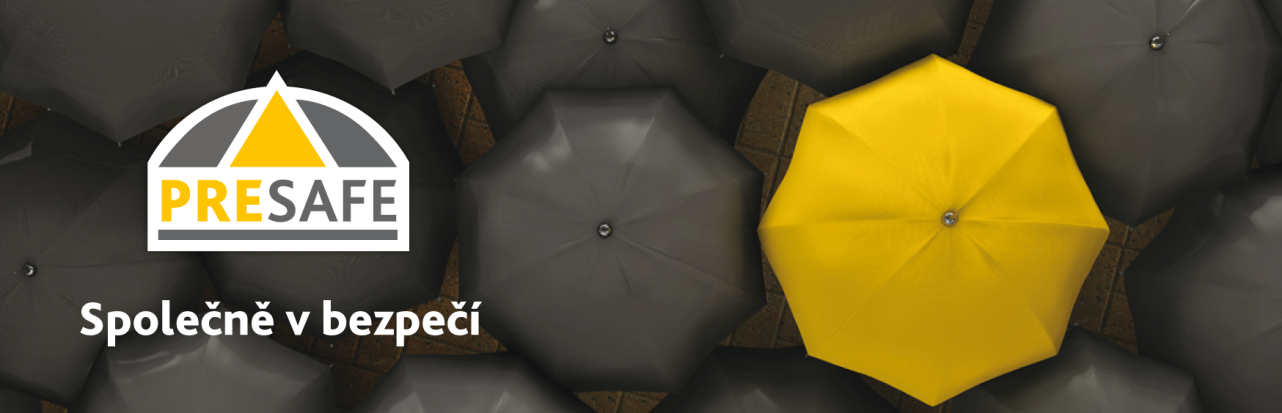 Spolek Presafe z. s., společně s Krajským školským koordinátorem prevence rizikového chování Pardubického kraje pořádá kurz:JEDNÁNÍ S AGRESOREM VE ŠKOLNÍM PROSTŘEDÍOBSAH KURZUTechniky krizové komunikace s agresivní osobou (rodič, dítě, kolega, cizí osoba). Způsoby včasného rozpoznání agresora, techniky předcházení konfliktu, asertivní techniky krizové komunikace, kontrolovaný dialog, reakce při ozbrojeném útoku. Přínosem kurzu je snížení rizika vzniku konfliktní situace, rozpoznání blížícího se nebezpečí a posílení bezpečí v prostředí školy.KDY a KDE 15. 05. 2018 v čase od 09:00 do 13:00 hodin v budově Pedagogicko-psychologické poradny Ústí nad Orlicí Svitavy, Riegrova 2063 – 2. patro. Přihlašovat se, je možné emailem na adrese:renata.cernikova@pardubickykraj.cz  nejpozději do 9. 05. 2018Těšíme se na Vaši účast